Wandelen in het labo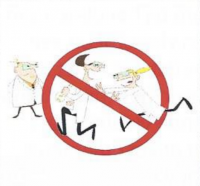 Je wandelt altijd rustig rond in het labo. Er wordt niet door elkaar gelopenHet filmpje met de keuzes vindt u hier:  https://www.youtube.com/watch?v=6V4Ut9toHFA                             
Het antwoord vindt u hier: https://www.youtube.com/watch?v=S1Qp3ug6gVI